COURSE FILEEngineering GraphicsDIPLOMA 1st  SEM.PRO. MUKESH KUMAR DEPARTMENT OF AUTOMOBILE ENGINEERING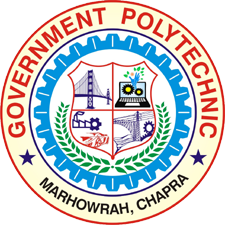 GOVERNMENT   POLYTECHNIC   CHAPRACONTENTSTime tableVision of the Department Mission of the department Course Syllabus Reference MaterialsStudent list 10.Lecture Plan Question BankTime tableVisionTo be a centre of excellence in the field of Mechanical Engineering offering value based world class education and research producing well qualified engineers, who can contribute favorably to the technological and socio-economic development of the nation.Mission1. To ensure sufficient modern technological exposure to the students in order to create skilled professionals.2. To frequently update the labs keeping in view the requirement of the current industry scenario.3. To extend counseling and career guidance facility to the students to help them to achieve their goal.4. To encourage faculties and staffs to pursue higher education and to do the research work.5. To encourage faculties and staffs to participate in various seminars, conferences and workshops to keep themselves updated of the state-of-the-art technology.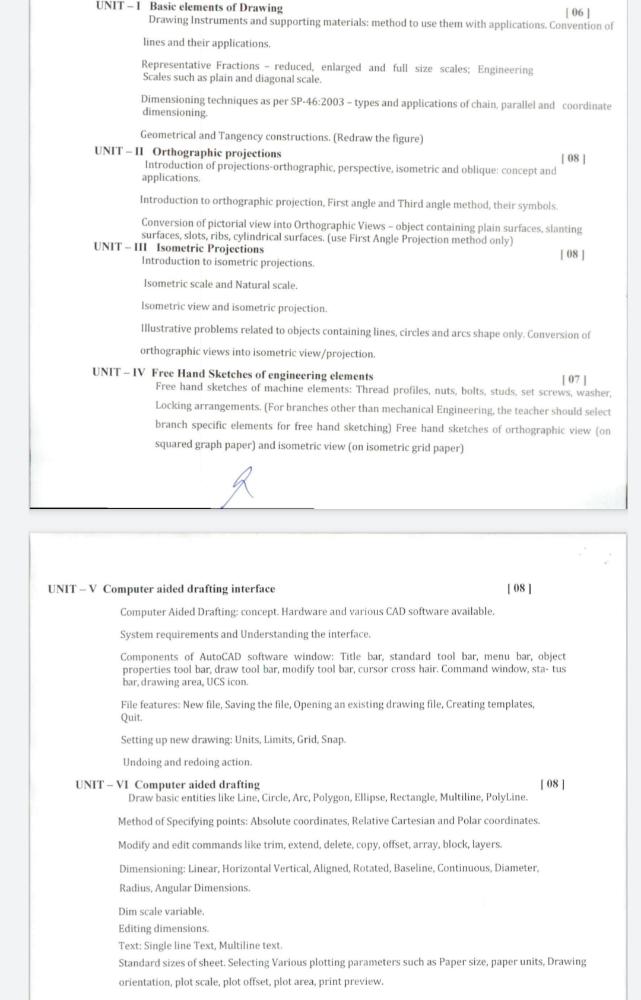 Text/ Reference Books: 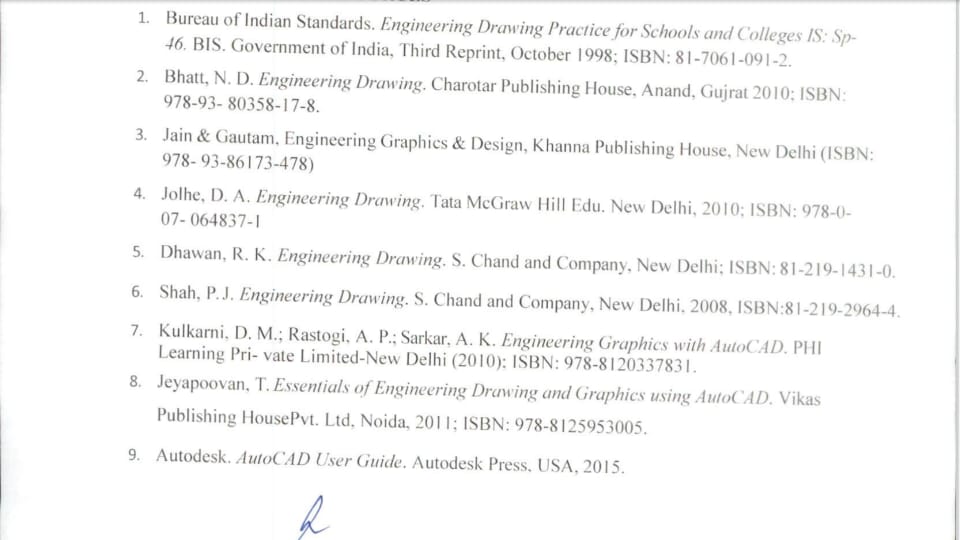 Lecture planStudents list1st10:00-11:002nd1:00-12:003rd12:00-1:004th2:00-3:005th3:00-4:006th4:00-5:00MONLUNCHTUELUNCHWEDLUNCHTHULUNCHFRILUNCHSATLUNCHUnitName of TopicNo. of Lecture01Drawing Instruments and supporting materials Convention of lines and their applications.Lec-101Representative Fractions - reduced, enlarged and full size scales;Lec-201Engineering Scales such as plainLec-301diagonal scale.Lec-401Dimensioning techniques types and applications of chain, parallel and coordinate dimensioning. Lec-501Geometrical and Tangency constructionsLec-601Class test-01Assignment-01Assignment-01Assignment-01UnitName of TopicNo. of Lecture02Introduction of projections-orthographic, perspective, isometric and oblique: concept and applications.Lec-702Introduction to orthographic projectionLec-802First angle and Third angle method, their symbols.Lec-902Conversion of pictorial view into Orthographic ViewsLec-1002object containing plain surfacesLec-1102object containing solid surfacesLec-1202slanting surfacesLec-1302slots, ribs, cylindrical surfaces.Lec-1402Class test-02Assignment-02Assignment-02Assignment-02UnitName of TopicNo. of Lecture03Introduction to isometric projectionsLec-1503Isometric scale and Natural scale.Lec-1603Isometric view and isometric projectionLec-1703Conversion of pictorial view into Orthographic ViewsLec-1803Illustrative problems related to objects containing lines, circlesLec-1903Illustrative problems related to objects containing arcs shape only. Lec-2003Conversion of orthographic views into isometric viewLec-2103Conversion of orthographic views into isometricprojection.Lec-2203Class test-03Assignment-03Assignment-03Assignment-03UnitName of TopicNo. of Lecture04Free Hand Sketches of engineering elementsLec-2304Free hand sketches of machine elements: Thread profiles,Lec-2404studs, set screws,Lec-2504Locking arrangements. (For branches other than mechanical Engineering)Lec-2604Free hand sketches of orthographic viewLec-2704Free hand sketches of isometric viewLec-2804Nuts, washerLec-2904Class test-04Assignment-04Assignment-04Assignment-04UnitName of TopicNo. of Lecture05Computer Aided Drafting: concept. Hardware and various CAD software available.Lec-3005System requirements and Understanding the interface.Lec-3105Components of AutoCAD software window: Title bar, standard tool bar, menu bar,Lec-3205object properties tool bar, draw tool bar, modify tool bar, cursor cross haiLec-3305Command window, sta- tus har, drawing area, UCS icon.Lec-3405File features: New file, Saving the file, Opening an existing drawing file, Creating templates, QuitLec-3505Setting up new drawing: Units, Limits, Grid, SnapLec-3605Undoing and redoing actionLec-3705Class test-05Assignment-05Assignment-05Assignment-05UnitName of TopicNo. of Lecture06Draw basic entities like Line, Circle, Arc, Polygon, Ellipse, Rectangle, Multiline, PolyLineLec-3806Method of Specifying points: Absolute coordinates, Relative Cartesian and Polar coordinates.Lec-3906Modify and edit commands like trim, extend, delete, copy, offset, array, block, layers.Lec-4006Dimensioning: Linear, Horizontal Vertical, Aligned, Rotated, Baseline, Continuous, Diameter,Lec-4106Radius, Angular Dimensions.Lec-4206Dim scale variable. Editing dimensions. Text: Single line Text, Multiline text.Lec-4306Standard sizes of sheet. Selecting Various plotting parameters such as Paper sizeLec-4406, paper units, Drawing orientation, plot scale, plot offset, plot area, print preview.Lec-4506Class test-06Assignment-06Assignment-06Assignment-06Branch-Civil Engg.Branch-Civil Engg.Roll NumberName Of the Student111131521001PUSKAR SINGH111131521002AKASH KUMAR111131521003ABHISHEK KUMAR111131521004ROHIT KUMAR111131521005PRABHAT TRIVEDI111131521006SUJIT KUMAR111131521007ABHISHEK KUMAR111131521008RAHUL KUMAR PRASAD111131521009AMAN KUMAR111131521010SANDIP KUMAR111131521011VINOD KUMAR111131521012DHANANJAY KUMAR111131521013RAUSHAN KUMAR111131521014RAJEEV KUMAR DAS111131521015HARSH RAJ PRAJAPATI111131521016AARAV KUMAR SHARMA111131521017FANISHWAR KUMAR111131521018NITIN KUMAR111131521019RAVI KUMAR111131521020VINAY KUMAR111131521021RAVI KUMAR111131521022RANDHIR KUMAR111131521023NAVEEN KUMAR111131521024ARCHANA KUMARI111131521025RITESH KUMAR111131521026AMAN KUMAR111131521027KUNDAN KUMAR111131521028PRASANT RAJ111131521029MD IMRAN111131521030SUNNY KUMAR111131521031ANKIT KUMAR111131521032BHAWESH KUMAR BHARTI111131521033SANGAM KUMAR111131521034AQUIB HUSSAIN111131521035PRATIMA KUMARI111131521036NAVIN KUMAR NIRALA111131521037ANKIT KUMAR111131521038BHASKAR KUMAR111131521039CHANDAN RAJ111131521040ANKIT RAJ111131521041SANNY KUMAR111131521042AKSHUNYA KUMAR111131521043ABHISHEK KUMAR111131521044MANISH KUMAR111131521045RAVIKANT KUMAR111131521046SANKALP KUMAR111131521047ANUJ KUMAR PANDIT111131521048CHHOTU KUMAR111131521049KARISHMA KUMARI111131521050RATAN KUMAR111131521051SURAJ KUMAR111131521052RANJESH KUMAR111131521053PRINCE KUMAR THAKUR111131521054MD AARIF KHAN111131521301PRITAM RAJ111131521302ABHINAV KUMAR111131521303MANISH KUMARBranch-Electronics Engg.Branch-Electronics Engg.Branch-Electronics Engg.Roll NumberName Of the StudentName Of the Student111132121001OMPRAKASH GIRIOMPRAKASH GIRI111132121002SHIVAM KUMARSHIVAM KUMAR111132121003ASTHA KUMARIASTHA KUMARI111132121004RITESH KUMARRITESH KUMAR111132121005RESHMI KUMARIRESHMI KUMARI111132121006PUSHP RAJ SINGHPUSHP RAJ SINGH111132121007ANWESHA SINGHANWESHA SINGH111132121008RAHUL KUMAR PANDEYRAHUL KUMAR PANDEY111132121009SUNNY KUMARSUNNY KUMAR111132121010SUJEET KUMARSUJEET KUMAR111132121011RAJ DEEPAKRAJ DEEPAK111132121012PINTU KUMARPINTU KUMAR111132121013AMAR RAJAMAR RAJ111132121014NEHA KUMARINEHA KUMARI111132121015BEAUTY KUMARIBEAUTY KUMARI111132121016VISHAL KUMARVISHAL KUMAR111132121017SANDEEP KUMARSANDEEP KUMAR111132121018KARAN KUMARKARAN KUMAR111132121019HASAN RAJAHASAN RAJA111132121020ANKIT KUMARANKIT KUMAR111132121021ROHIT KUMARROHIT KUMAR111132121022VIKASH KUMARVIKASH KUMAR111132121023SUDHANSHU KUMARSUDHANSHU KUMAR111132121024MOHIT KUMARMOHIT KUMAR111132121025ALOK KUMAR SINGHALOK KUMAR SINGH111132121026MONU KUMARMONU KUMAR111132121027MONU KUMARMONU KUMAR111132121028AMAN KUMARAMAN KUMAR111132121029ROHIT KUMARROHIT KUMAR111132121030PRINCE KUMARPRINCE KUMAR111132121031GAUTAM RANJANGAUTAM RANJAN111132121032ANKIT KUMARANKIT KUMAR111132121033RAUSHAN KUMARRAUSHAN KUMAR111132121034DINKAR KUMARDINKAR KUMAR111132121035MOHAMMAD ALIMOHAMMAD ALI111132121036AMAN KUMARAMAN KUMAR111132121037ROZEE KHATOONROZEE KHATOON111132121038RANJEET KUMARRANJEET KUMAR111132121039PRATAP KUMAR SHARMAPRATAP KUMAR SHARMA111132121040RAHUL KUMAR RAHUL KUMAR 111132121041SANDEEP KUMARSANDEEP KUMAR111132121042RAUSHAN KUMARRAUSHAN KUMAR111132121043AJAY KUMARAJAY KUMAR111132121044ANIKET KUMAR CHOUDHARYANIKET KUMAR CHOUDHARY111132121045POOJA KUMARIPOOJA KUMARI111132121301RITESH KUMAR GUPTARITESH KUMAR GUPTA111132121302GOVIND KUMAR SAHANIGOVIND KUMAR SAHANI111132121303PUSHPA KUMARIPUSHPA KUMARI